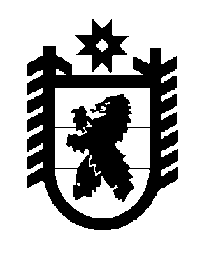 Российская Федерация Республика Карелия    ПРАВИТЕЛЬСТВО РЕСПУБЛИКИ КАРЕЛИЯРАСПОРЯЖЕНИЕ                                    от 25 мая 2017 года № 284р-Пг. Петрозаводск В целях реализации Региональной адресной программы по переселению граждан из аварийного жилищного фонда на 2014 – 2017 годы, утвержденной постановлением Правительства Республики Карелия  от 23 апреля 2014 года                 № 129-П, в соответствии с частью 11 статьи 154 Федерального закона                             от 22 августа 2004 года № 122-ФЗ «О внесении изменений в законодательные акты Российской Федерации и признании утратившими силу некоторых законодательных актов Российской Федерации в связи с принятием федеральных законов «О внесении изменений и дополнений в Федеральный закон «Об общих принципах организации законодательных (представительных) и исполнительных органов государственной власти субъектов Российской Федерации» и «Об общих принципах организации местного самоуправления в Российской Федерации», учитывая решение Совета Чалнинского сельского поселения от 30 марта 2017 года № 126 «О приеме в муниципальную собственность Чалнинского сельского поселения имущества из государственной собственности Республики Карелия»: 1. Утвердить перечень государственного имущества Республики Карелия, передаваемого  в муниципальную собственность Чалнинского сельского поселения, согласно приложению к настоящему распоряжению.2. Казенному учреждению Республики Карелия «Управление капитального строительства Республики Карелия» совместно с администрацией Чалнинского сельского поселения обеспечить подписание передаточного акта и представить его на утверждение в  Государственный комитет Республики Карелия по управлению государственным имуществом и организации закупок.3. Право муниципальной собственности на передаваемое имущество возникает с момента утверждения передаточного акта.  Временно исполняющий обязанности
 Главы Республики Карелия                                                   А.О. ПарфенчиковПриложение к распоряжениюПравительства Республики Карелияот 25 мая 2017 года № 284р-ППеречень государственного имущества Республики Карелия, передаваемого в муниципальную собственность Чалнинского сельского поселения_____________№ п/пНаименование имуществаАдрес место- нахождения имуществаИндивидуализирующие характеристики имущества1234Жилое помещениеПряжинский район, пос. Чална, ул. Светлая, д. 8, кв. 1общая площадь 57 кв. мЖилое помещениеПряжинский район, пос. Чална, ул. Светлая, д. 8, кв. 2общая площадь 69,8 кв. мЖилое помещениеПряжинский район, пос. Чална, ул. Светлая, д. 8, кв. 3общая площадь 28,6 кв. мЖилое помещениеПряжинский район, пос. Чална, ул. Светлая, д. 8, кв. 4общая площадь 47,8 кв. мЖилое помещениеПряжинский район, пос. Чална, ул. Светлая, д. 8, кв. 5общая площадь 30 кв. мЖилое помещениеПряжинский район, пос. Чална, ул. Светлая, д. 8, кв. 6общая площадь 34,4 кв. мЖилое помещениеПряжинский район, пос. Чална, ул. Светлая, д. 8, кв. 7общая площадь 44,6 кв. мЖилое помещениеПряжинский район, пос. Чална, ул. Светлая, д. 8, кв. 8общая площадь 48,2 кв. мЖилое помещениеПряжинский район, пос. Чална, ул. Светлая, д. 8, кв. 9общая площадь 79 кв. мЖилое помещениеПряжинский район, пос. Чална, ул. Светлая, д. 8, кв. 10общая площадь 28,6 кв. мЖилое помещениеПряжинский район, пос. Чална, ул. Светлая, д. 8, кв. 11общая площадь 47,9 кв. м1234Жилое помещениеПряжинский район, пос. Чална, ул. Светлая, д. 8, кв. 12общая площадь 29,5 кв. мЖилое помещениеПряжинский район, пос. Чална, ул. Светлая, д. 8, кв. 13общая площадь 33,8 кв. мЖилое помещениеПряжинский район, пос. Чална, ул. Светлая, д. 8, кв. 14общая площадь 44,4 кв. мЖилое помещениеПряжинский район, пос. Чална, ул. Светлая, д. 8, кв. 15общая площадь 46,5 кв. мЖилое помещениеПряжинский район, пос. Чална, ул. Светлая, д. 8, кв. 16общая площадь 80,7 кв. мЖилое помещениеПряжинский район, пос. Чална, ул. Светлая, д. 8, кв. 17общая площадь 28,6 кв. мЖилое помещениеПряжинский район, пос. Чална, ул. Светлая, д. 8, кв. 18общая площадь 47,8 кв. мЖилое помещениеПряжинский район, пос. Чална, ул. Светлая, д. 8, кв. 19общая площадь 29,6 кв. мЖилое помещениеПряжинский район, пос. Чална, ул. Светлая, д. 8, кв. 20общая площадь 33,8 кв. мЖилое помещениеПряжинский район, пос. Чална, ул. Светлая, д. 8, кв. 21общая площадь 44,4 кв. мЖилое помещениеПряжинский район, пос. Чална, ул. Светлая, д. 8, кв. 22общая площадь 44,9 кв. мЖилое помещениеПряжинский район, пос. Чална, ул. Светлая, д. 8, кв. 23общая площадь 34,3 кв. мЖилое помещениеПряжинский район, пос. Чална, ул. Светлая, д. 8, кв. 24общая площадь 29,9 кв. мЖилое помещениеПряжинский район, пос. Чална, ул. Светлая, д. 8, кв. 25общая площадь 47,7 кв. мЖилое помещениеПряжинский район, пос. Чална, ул. Светлая, д. 8, кв. 26общая площадь 31 кв. м1234Жилое помещениеПряжинский район, пос. Чална, ул. Светлая, д. 8, кв. 27общая площадь 59,4 кв. мЖилое помещениеПряжинский район, пос. Чална, ул. Светлая, д. 8, кв. 28общая площадь 64 кв. мЖилое помещениеПряжинский район, пос. Чална, ул. Светлая, д. 8, кв. 29общая площадь 31,7 кв. мЖилое помещениеПряжинский район, пос. Чална, ул. Светлая, д. 8, кв. 30общая площадь 44,6 кв. мЖилое помещениеПряжинский район, пос. Чална, ул. Светлая, д. 8, кв. 31общая площадь 34,3 кв. мЖилое помещениеПряжинский район, пос. Чална, ул. Светлая, д. 8, кв. 32общая площадь 29,3 кв. мЖилое помещениеПряжинский район, пос. Чална, ул. Светлая, д. 8, кв. 33общая площадь 47,6 кв. мЖилое помещениеПряжинский район, пос. Чална, ул. Светлая, д. 8, кв. 34общая площадь 30,8 кв. мЖилое помещениеПряжинский район, пос. Чална, ул. Светлая, д. 8, кв. 35общая площадь 58,6 кв. мЖилое помещениеПряжинский район, пос.  Чална, ул. Светлая, д. 8, кв. 36общая площадь 49 кв. мЖилое помещениеПряжинский район, пос.  Чална, ул. Светлая, д. 8, кв. 37общая площадь 46,8 кв. мЖилое помещениеПряжинский район, пос.  Чална, ул. Светлая, д. 8, кв. 38общая площадь 44,7 кв. мЖилое помещениеПряжинский район, пос.  Чална, ул. Светлая, д. 8, кв. 39общая площадь 34,1 кв. мЖилое помещениеПряжинский район, пос. Чална, ул. Светлая, д. 8, кв. 40общая площадь 29,6 кв. мЖилое помещениеПряжинский район, пос.  Чална, ул. Светлая, д. 8, кв. 41общая площадь 47,8 кв. м1234Жилое помещениеПряжинский район, пос. Чална, ул. Светлая, д. 8, кв. 42общая площадь 30,8 кв. мЖилое помещениеПряжинский район, пос.  Чална, ул. Светлая, д. 8, кв. 43общая площадь 58,3 кв. мЖилое помещениеПряжинский район, пос. Чална, ул. Светлая, д. 8, кв. 44общая площадь 48,9 кв. мЖилое помещениеПряжинский район, пос. Чална, ул. Светлая, д. 8, кв. 45общая площадь 46,5 кв. мЖилое помещениеПряжинский район, пос. Чална, ул. Светлая, д. 8, кв. 46общая площадь 53,3 кв. мЖилое помещениеПряжинский район, пос. Чална, ул. Светлая, д. 8, кв. 47общая площадь 56,3 кв. мЖилое помещениеПряжинский район, пос. Чална, ул. Светлая, д. 8, кв. 48общая площадь 59,3 кв. мЖилое помещениеПряжинский район, пос. Чална, ул. Светлая, д. 8, кв. 49общая площадь 59,1 кв. мЖилое помещениеПряжинский район, пос. Чална, ул. Светлая, д. 8, кв. 50общая площадь 53,5 кв. мЖилое помещениеПряжинский район, пос. Чална, ул. Светлая, д. 8, кв. 51общая площадь 47,8 кв. мЖилое помещениеПряжинский район, пос. Чална, ул. Светлая, д. 8, кв. 52общая площадь 53,4 кв. мЖилое помещениеПряжинский район, пос. Чална, ул. Светлая, д. 8, кв. 53общая площадь 56,3 кв. мЖилое помещениеПряжинский район, пос. Чална, ул. Светлая, д. 8, кв. 54общая площадь 59,1 кв. мЖилое помещениеПряжинский район, пос. Чална, ул. Светлая, д. 8, кв. 55общая площадь 34,9 кв. мЖилое помещениеПряжинский район, пос. Чална, ул. Светлая, д. 8, кв. 56общая площадь 54,7 кв. м1234Жилое помещениеПряжинский район, пос. Чална, ул. Светлая, д. 8, кв. 57общая площадь 53,6 кв. мЖилое помещениеПряжинский район, пос. Чална, ул. Светлая, д. 8, кв. 58общая площадь 47,6 кв. мЖилое помещениеПряжинский район, пос. Чална, ул. Светлая, д. 8, кв. 59общая площадь 53,6 кв. мЖилое помещениеПряжинский район, пос. Чална, ул. Светлая, д. 8, кв. 60общая площадь 56,3 кв. мЖилое помещениеПряжинский район, пос. Чална, ул. Светлая, д. 8, кв. 61общая площадь 59,2 кв. мЖилое помещениеПряжинский район, пос. Чална, ул. Светлая, д. 8, кв. 62общая площадь 34,9 кв. мЖилое помещениеПряжинский район, пос. Чална, ул. Светлая, д. 8, кв. 63общая площадь 54,6 кв. мЖилое помещениеПряжинский район, пос. Чална, ул. Светлая, д. 8, кв. 64общая площадь 53,6 кв. мЖилое помещениеПряжинский район, пос. Чална, ул. Светлая, д. 8, кв. 65общая площадь 47,7 кв. мЖилое помещениеПряжинский район, пос. Чална, ул. Светлая, д. 8, кв. 66общая площадь 45,4 кв. мЖилое помещениеПряжинский район, пос. Чална, ул. Светлая, д. 8, кв. 67общая площадь 76,6 кв. мЖилое помещениеПряжинский район, пос. Чална, ул. Светлая, д. 8, кв. 68общая площадь 46,1 кв. мЖилое помещениеПряжинский район, пос. Чална, ул. Светлая, д. 8, кв. 69общая площадь 64,7 кв. мЖилое помещениеПряжинский район, пос. Чална, ул. Светлая, д. 8, кв. 70общая площадь 64,6 кв. мЖилое помещениеПряжинский район, пос. Чална, ул. Светлая, д. 8, кв. 71общая площадь 71,8 кв. м1234Жилое помещениеПряжинский район, пос. Чална, ул. Светлая, д. 8, кв. 72общая площадь 48,3 кв. мЖилое помещениеПряжинский район, пос. Чална, ул. Светлая, д. 8, кв. 73общая площадь 46,5 кв. мЖилое помещениеПряжинский район, пос. Чална, ул. Светлая, д. 8, кв. 74общая площадь 73,6 кв. мЖилое помещениеПряжинский район, п. Чална, ул. Светлая, д. 8, кв. 75общая площадь 47,9 кв. мЖилое помещениеПряжинский район, пос. Чална, ул. Светлая, д. 8, кв. 76общая площадь 64,6 кв. мЖилое помещениеПряжинский район, пос. Чална, ул. Светлая, д. 8, кв. 77общая площадь 64 кв. мЖилое помещениеПряжинский район, пос. Чална, ул. Светлая, д. 8, кв. 78общая площадь 71,5 кв. мЖилое помещениеПряжинский район, пос. Чална, ул. Светлая, д. 8, кв. 79общая площадь 48,2 кв. мЖилое помещениеПряжинский район, пос. Чална, ул. Светлая, д. 8, кв. 80общая площадь 46,6 кв. мЖилое помещениеПряжинский район, пос. Чална, ул. Светлая, д. 8, кв. 81общая площадь 73,4 кв. мЖилое помещениеПряжинский район, пос. Чална, ул. Светлая, д. 8, кв. 82общая площадь 48,1 кв. мЖилое помещениеПряжинский район, пос. Чална, ул. Светлая, д. 8, кв. 83общая площадь 64,3 кв. мЖилое помещениеПряжинский район, пос. Чална, ул. Светлая, д. 8, кв. 84общая площадь 64 кв. мЖилое помещениеПряжинский район, пос. Чална, ул. Светлая, д. 8, кв. 85общая площадь 71,6 кв. мЖилое помещениеПряжинский район, пос. Чална, ул. Светлая, д. 8, кв. 86общая площадь 48,2 кв. м1234Жилое помещениеПряжинский район, пос. Чална, ул. Светлая, д. 8, кв. 87общая площадь 48,2 кв. мЖилое помещениеПряжинский район, пос. Чална, ул. Светлая, д. 8, кв. 88общая площадь 53,6 кв. мЖилое помещениеПряжинский район, пос. Чална, ул. Светлая, д. 8, кв. 89общая площадь 39,9 кв. мЖилое помещениеПряжинский район, пос. Чална, ул. Светлая, д. 8, кв. 90общая площадь 39,7 кв. мЖилое помещениеПряжинский район, пос. Чална, ул. Светлая, д. 8, кв. 91общая площадь 59,1 кв. мЖилое помещениеПряжинский район, пос. Чална, ул. Светлая, д. 8, кв. 92общая площадь 56,4 кв. мЖилое помещениеПряжинский район, пос. Чална, ул. Светлая, д. 8, кв. 93общая площадь 44,6 кв. мЖилое помещениеПряжинский район, пос. Чална, ул. Светлая, д. 8, кв. 94общая площадь 47,7 кв. мЖилое помещениеПряжинский район, пос. Чална, ул. Светлая, д. 8, кв. 95общая площадь 53,6 кв. мЖилое помещениеПряжинский район, пос. Чална, ул. Светлая, д. 8, кв. 96общая площадь 47,7 кв. мЖилое помещениеПряжинский район, пос. Чална, ул. Светлая, д. 8, кв. 97общая площадь 30,1 кв. мЖилое помещениеПряжинский район, пос. Чална, ул. Светлая, д. 8, кв. 98общая площадь 59,1 кв. мЖилое помещениеПряжинский район, пос. Чална, ул. Светлая, д. 8, кв. 99общая площадь 56,4 кв. мЖилое помещениеПряжинский район, пос. Чална, ул. Светлая, д. 8, кв. 100общая площадь 44,6 кв. мЖилое помещениеПряжинский район, пос. Чална, ул. Светлая, д. 8, кв. 101общая площадь 47,7 кв. м1234Жилое помещениеПряжинский район, пос. Чална, ул. Светлая, д. 8, кв. 102общая площадь 53,5 кв. мЖилое помещениеПряжинский район, пос. Чална, ул. Светлая, д. 8, кв. 103общая площадь 47,7 кв. мЖилое помещениеПряжинский район, пос. Чална, ул. Светлая, д. 8, кв. 104общая площадь 30,1 кв. мЖилое помещениеПряжинский район, пос. Чална, ул. Светлая, д. 8, кв. 105общая площадь 59,2 кв. мЖилое помещениеПряжинский район, пос. Чална, ул. Светлая, д. 8, кв. 106общая площадь 56,4 кв. мЖилое помещениеПряжинский район, пос. Чална, ул. Светлая, д. 8, кв. 107общая площадь 44,6 кв. м